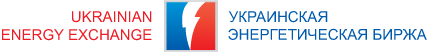 Внимание! Соответствующие поля анкеты обязательно заполняются на английском и русском языках (Attention! The corresponding fields of the application form shall be filled up in English and Russian).Информация о компании (Information about the company):Документы, необходимые для заключения Договора аренды биржевого места и предоставления права на участие в торгах (Documents necessary for the conclusion of the Agreement on the lease of exchange place and granting the right to participate in trading):Выписка из торгового, банковского или судебного реестра или нотариально засвидетельствованное регистрационное удостоверение уполномоченного органа иностранного государства о регистрации юридического лица(Extract from trade, bank or court register or notarized certificate of the authorized person of the foreign state of the legal entity registration)Справка из банка, в котором открыт счет нерезидента, номер банковского счета(Bank Certificate where the account is opened for non-resident, bank account number)Трудовой договор (контракт, приказ, протокол или иной документ) руководителя юридического лица, содержащий сведения о сроке и объеме его полномочий(Employment agreement (contract, order, report or other document) of Head of a legal entity that contains information about the term and scope of his powers)Документ, удостоверяющий личность руководителя(Document proving the identity of Head)Доверенность на уполномоченного представителя (представителей) юридического лица-нерезидента, который будет (будут) выполнять функции брокера, оформленная согласно с законами страны, где юридическое лицо-нерезидент официально зарегистрирован(Power of Attorney for an authorized representative (representatives) of a non-resident legal entity that is (are) to serve as a broker, issued under the laws of the country where the non-resident legal entity officially registered)Документ, удостоверяющий личность (личности) человека, который будет (будут) исполнять полномочия брокера (брокеров).(A document proving identity of a person (s) authorized to perform as a broker (brokers).*Документы предоставляются на языке оригинала и переводом на русский/украинский язык(Documents shall be provided in the original language and translated into Russian / Ukrainian)Название компании (полное) (Сompany name (full)Название компании (сокращенное)(Company name (abbreviate)Форма собственности(Form of ownership)Страна регистрации(Country of registration)Дата регистрации(Date of registration)Орган регистрации(Registration Authority)Реквизиты свидетельства о регистрации или выписки из банковского, торгового или судебного реестра(Details of the registration certificate or extract from the banking, trading or court register)Местонахождение(Location)Телефон(Phone number)Телефон/факс(Phone/Fax)E-mailНазвание банка(Name of the Bank)Адрес банка(Bank address)Банковские реквизиты (USD)(Bank details (USD))Банковские реквизиты (EUR)(Bank details (EUR))ФИО руководителя(Name of Head)Должность руководителя(Position of Head)Руководитель действует на основании(Head is acting by virtue of)ФИО Уполномоченного лица / Брокера(Name of the authorized person / broker)Уполномоченное лицо действует на основании(Authorized person is acting by virtue of)